Lesson Plan:Knowing our body: The Respiratory SystemObjectives:The student will identify features of the respiratory system. Explore the needs of the human body by explaining the importance of good health in relationship to the body.Understand the functions and care of the human body and its organs.Develop an understanding of living thingsStudents 3rd GradeLesson time 90 minutesMaterials: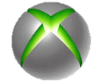 Xbox One Kinect Corinth ClassroomClass OneNote with resourcesInstructional Strategies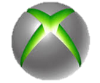 The lesson will begin with "Dance" by         . After approximately 5 minutes, the teacher will invite students to sit and share "What do they feel? What happened inside their bodies?” The students should arrive to answers such as "I feel my breath…", and so.Then they will say things that they know about breathing and ask for information that they would love to know about breathing. Each student will write his or her question on the white board.The class will sort the question posted. Together with the teacher, they will decide about four or five questions to investigate in small groups of 3-4 students. The class will split to four or five small groups. They will work cooperatively. They will investigate the Q to find answers and prepare a small presentation about their findings to show at the summary to all the class (55 minutes).Summary (20 minutes)Student Pitch) 4 minutes each group).After the groups presentations, the teacher will summarize the Respiratory system by Corinth Classroom, showing:The organs in the Respiratory System: the lungs, the nose, the trachea, the bronchiEverybody has a set of two lungsWhen we breathe in our lungs fill with airThe air first enters our body through the noseThe trachea is a tube that allows the air to go to the lungs.................................................................................................................................Extension:The teacher will discuss the effects that smoking has on the lungs.  The students will brainstorm additional areas of the body smoking can effect.Assessment & EvaluationAt their Class OneNote, Product Section, each group will fill out a KWL table (already know, want to know, and ultimately learn). The teacher will find out what the students have learned by the end of their lessons.